Ref No:  RGS / HPOL / 522 _______ (for office use only)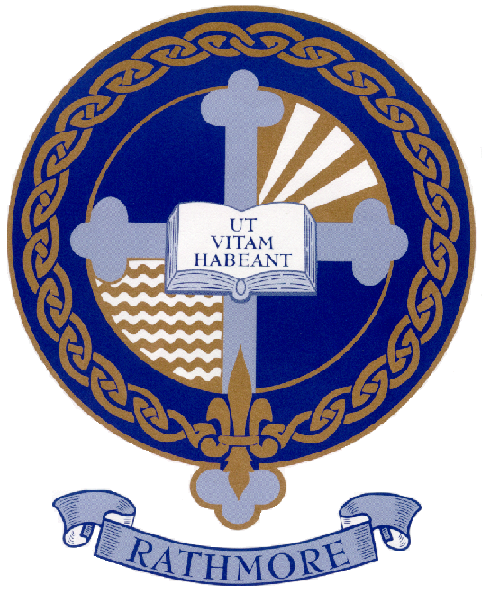 APPLICATION FOR THE POST OF:Head of Politics(Permanent, Full Time)PART IEDUCATION AND QUALIFICATIONSTEACHING PRACTICE (during professional training if qualified within the last three years)TEACHING EXPERIENCE (most recent first and all breaks in service must be accounted for)SUBJECTS OFFERED   (Please indicate the subjects you are prepared to teach and to what level)IN-SERVICE AND OTHER TRAINING COURSES(Please give details of relevant courses attended, including provider, dates and brief description of course.)EXTRACURRICULAR ACTIVITIES   (Please outline your involvement in extracurricular work to date and/or how you would contribute to the extracurricular life of Rathmore if appointed to this position.)PART IIThe following section asks you to demonstrate fully how you meet the essential and desirable criteria for this post as specified in the Personnel Specification. PART III:    OTHER RELEVANT INFORMATION IN SUPPORT OF YOUR APPLICATIONREFERENCESCHILD PROTECTIONThis post is a ‘regulated position’ as defined under POCVA (NI) Order 2003.CRIMINAL RECORD DETAILS  RELATIONSHIP TO A MEMBER OF THE BOARD OF GOVERNORSDECLARATION1.  PERSONAL DETAILS1.  PERSONAL DETAILS1.  PERSONAL DETAILS1.  PERSONAL DETAILS1.  PERSONAL DETAILSTitle:Surname:Forename(s):Teacher Reference No: National Insurance No:Are you registered with the General Teaching Council for N. Ireland?Are you registered with the General Teaching Council for N. Ireland?Are you registered with the General Teaching Council for N. Ireland?Registration No:Registration Date:Registration Date:Correspondence Address:Postcode:Home Telephone No:Work Telephone No:Mobile Telephone No:Email Address:Schools / Colleges(age 11 +)DatesSubjects at GCSE levelor equivalentGradesSubjects at A Levelor equivalent(For Leaving Cert specify H or O level)GradesUniversities / CollegesDatesPrimary Degree / Diploma / Certificate(unless specified below under Professional Teaching Qualification)Primary Degree / Diploma / Certificate(unless specified below under Professional Teaching Qualification)Primary Degree / Diploma / Certificate(unless specified below under Professional Teaching Qualification)Primary Degree / Diploma / Certificate(unless specified below under Professional Teaching Qualification)Primary Degree / Diploma / Certificate(unless specified below under Professional Teaching Qualification)Primary Degree / Diploma / Certificate(unless specified below under Professional Teaching Qualification)Primary Degree / Diploma / Certificate(unless specified below under Professional Teaching Qualification)Primary Degree / Diploma / Certificate(unless specified below under Professional Teaching Qualification)TitleClass &Class &Subjects Studied in Each Year of CourseSubjects Studied in Each Year of CourseSubjects Studied in Each Year of CourseSubjects Studied in Each Year of CourseSubjects Studied in Each Year of Courseincl HonsDivisionDivisionMainMainMainMainSubsidiaryUniversities / CollegesDatesProfessional Teaching QualificationProfessional Teaching QualificationProfessional Teaching QualificationProfessional Teaching QualificationProfessional Teaching QualificationProfessional Teaching QualificationProfessional Teaching QualificationProfessional Teaching QualificationTitleTitleClass & Class & TargetSubject MethodsSubject MethodsSubject Methodsincl Honsincl HonsDivisionDivisionAge RangeMainSubsidiarySubsidiaryUniversities / CollegesDatesPost-Graduate / Other Qualifications, Courses, etcPost-Graduate / Other Qualifications, Courses, etcTitle & ClassificationSubjectsName and Address of SchoolDatesSubjects TaughtLevels TaughtName and Address of SchoolDates of employmentSubjects TaughtLevels TaughtSubjectsLevelEssential Criterion   A teaching qualification, recognised by the Department of Education for Northern Ireland, which has prepared the applicant to teach Government and Politics to A Level standard in a Post Primary school.Essential Criterion  An Honours Primary Degree (minimum 2:2) or equivalent or higher in Politics or a related degree.Essential Criterion  Initial teacher training geared to the teaching of Government and Politics or experience of teaching Government and Politics to A Level in a Post Primary school. Essential Criterion  Ability and/or experience to teach an additional subject to at least GCSE level.  Essential Criterion  Experience of using innovative ICT to promote learning.  Essential CriterionWillingness to organise extracurricular activities relating to Politics and to be involved in and contribute to the extracurricular life of the school.Desirable CriterionAn Honours Primary Degree (minimum 2.1) or equivalent or higher in Politics or a related degree.Desirable CriterionA good GCE profile. Desirable CriterionExperience of teaching Sociology or English or History or Religious Education to GCSE or above in a Post Primary school. Desirable CriterionA minimum of 2 years’ experience teaching Government and Politics to A Level.Desirable CriterionAbility to teach another subject to A Level.Desirable CriterionExamining and moderation experience in the CCEA GCE Government and Politics specification.Please give details of two persons who have consented to give references, both of whom should be able to comment on your professional work as a teacher.  If you are currently or have recently been in employment as a teacher a reference will normally be required from your Principal and Head of Department.  If you are a PGCE student a reference will normally be required from your main course Tutor and the Principal of one of the schools where you have done your teaching practice.  N.B.   References should not be submitted with this application.Please give details of two persons who have consented to give references, both of whom should be able to comment on your professional work as a teacher.  If you are currently or have recently been in employment as a teacher a reference will normally be required from your Principal and Head of Department.  If you are a PGCE student a reference will normally be required from your main course Tutor and the Principal of one of the schools where you have done your teaching practice.  N.B.   References should not be submitted with this application.Referee 1Referee 1NameOccupationAddress(includingPostcode)Telephone NoEmail addressReferee 2Referee 2NameOccupationAddress(includingPostcode)Telephone NoEmail addressIs there any reason why you would not be suitable to work with children/young people in an educational setting?  If your answer is “Yes” please give details:Yes / NoPlease ensure you complete this section carefully.This post is exempt from the provisions of the Rehabilitation of Offenders Order (NI) 1979 which means you are not entitled to withhold information about convictions.  It is important to note therefore that all bind overs, cautions or convictions must be declared including those otherwise considered as ‘spent’.  This includes driving offences and absolute discharges.  The fact that a person has a criminal record does not automatically render him or her unsuitable for the post.A candidate found to have failed to declare any of the above will be liable to disqualification or if appointed, to dismissal.  Any information given will be used only in assessing a candidate’s suitability for the post.Have you been convicted in a court of law of any criminal offence? (See note above)  _________________If your answer is “Yes” please give details, including nature of offences(s), sanction(s) and date(s).If you are aware that you are related to a member of the Board of Governors, please give the name(s) of the relative(s) and the relationship to you:a)  The foregoing particulars are complete and correct to the best of my knowledge and belief.b)  I have not canvassed any member of the Board of Governors or sought anyone to canvass on my behalf.A candidate found to have knowingly given false information, or to have suppressed any material fact, will be liable to disqualification or, if appointed, to dismissal.Candidate Signature:Date: CLOSING DATE FOR APPLICATIONS:  4.00 pm on Monday 23 May 2022Completed applications should be returned to the Principal’s P.A.:
Lisa McAllisterRathmore Grammar SchoolKingswayFinaghyBelfastBT10 0LF